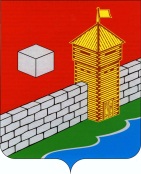 КОНТРОЛЬНО-РЕВИЗИОННАЯ  КОМИССИЯЕТКУЛЬСКОГО МУНИЦИПАЛЬНОГО РАЙОНАЛенина ул., д. 34, каб. 37, с. Еткуль, 456560. тел./факс (35145) 2-26-93с. Еткуль                                                                                                                       исх.№ 12                                                                                                              от «20» февраля  2016г.Заключение №по результатам внешней проверки годового отчета об исполнении бюджета Лебедёвского сельского поселения за 2015 год       На основании статьи 264.4 Бюджетного кодекса РФ и распоряжения председателя  контрольно-ревизионной  комиссии  Еткульского муниципального района  В.Г. Садовского  «О внешней проверке годовой бюджетной отчетности сельских поселений» от 08 февраля 2016 года №3-ОД, в соответствии с Соглашением «О передаче контрольно-ревизионной комиссии Еткульского муниципального района полномочий контрольно-счетного органа Лебедёвского сельского поселения по осуществлению внешнего муниципального финансового контроля»  от 25.12.2015г., старшим бухгалтером-ревизором контрольно-ревизионной комиссии  Н.Ю. Трапезниковой проведена внешняя проверка годового отчета об исполнении бюджета  Лебедёвского сельского поселения за 2015 год.Цель проверки : Подготовка  заключения об исполнении бюджета  Лебедёвского сельского поселения  за 2015 год Предмет проверки: годовая бюджетная отчётность   за 2015год.Задачи проверки:  - проверить состав и содержание форм годовой бюджетной отчётности за 2015 год;-определить полноту исполнения бюджета по объему и структуре доходов;-установить своевременность и полноту исполнения расходных обязательств бюджета, в том числе по исполнению программной части бюджета;-определить законность и обоснованность источников финансирования дефицита местного бюджета;-провести анализ выявленных по итогам исполнения бюджета отклонений и нарушений бюджетного процесса, а так же внести предложения по их устранению,- дать  оценку достоверности данных годового отчёта об исполнении бюджета поселения  за 2015 год.Форма проверки: камеральная. Проверка проводилась с 18.02.2016г.  по 20.02.2016г.Ответственными должностными лицами в проверяемом периоде являлись: - Глава администрации Лебедевского  сельского поселения – В.И. Мухлынин;- Главный бухгалтер администрации Лебедёвского  сельского поселения – Н.Н.ЧикишеваОбщие положения	Проверка проведена на основе бюджетной отчетности администрации Лебедёвского сельского поселения за 2015 год в составе, определенном Инструкцией о порядке составления и представления годовой, квартальной и месячной отчетности об исполнении бюджетов бюджетной системы РФ, утвержденной приказом Минфина РФ от 28.12.2010 №191н в ред. от 26.10.2012г.  (далее – Инструкция №191н), Инструкцией о порядке составления, представления годовой, квартальной бухгалтерской отчетности государственных (муниципальных) бюджетныхи автономных учреждений, утвержденной приказом Минфина РФ от 25.03.2011г. №33н (далее – Инструкция №33н).	Администрация поселения является органом местного самоуправления сельского поселения, осуществляет управленческие функции, действует на основании Устава, принятого Решением Совета депутатов  Лебедёвского сельского поселения  № 93 от  09.10.2009г.	Совет депутатов является представительным органом местного самоуправления поселения, образованным для осуществления управленческих функций.	Согласно данным отчета «Сведения о количестве подведомственных учреждений» (ф.0503161) на 01.01.2015 и на 31.12.2015 года в ведении Администрации   Лебедёвскогосельского поселения находятся 2 учреждения -администрация Лебедёвского сельского поселения, орган власти, участник бюджетного процесса;-МКУК ЦБКС Лебедёвского сельского поселения , получатель субсидии на выполнение муниципального задания из бюджета  сельского поселения.Сельское поселение является юридическим лицом, имеет свою территорию, в границах которой осуществляется местное самоуправление, гербовую печать, бланки со своим наименованием, расчётный, лицевой счета, муниципальную имущественную собственность.Внешняя проверка годового отчёта «Об исполнении бюджета» проводилась по принципу  существенности и включала в себя анализ , сопоставление и оценку годовой бюджетной   отчётности  администрации сельского поселения  (органа организующего исполнение местного бюджета) об исполнении бюджета и других материалов за 2015 год.Перечень законодательных и других нормативных правовых актов:Бюджетный кодекс Российской Федерации;Налоговый кодекс Российской Федерации;Закон РФ от 06.10.2003 № 131-ФЗ «Об общих принципах организации местного самоуправления в Российской Федерации»;Федеральный закон от 6.12.2011г. № 402-ФЗ «О бухгалтерском учете»;Приказ Минфина России от 01.12.2010 N 157н (ред. от 12.10.2012) "Об утверждении Единого плана счетов бухгалтерского учета для органов государственной власти (государственных органов), органов местного самоуправления, органов управления государственными внебюджетными фондами, государственных академий наук, государственных (муниципальных) учреждений и Инструкции по его применению" Инструкция о порядке составления и представления годовой, квартальной и месячной отчетности об исполнении бюджетов бюджетной системы Российской Федерации, утвержденная приказом Минфина России от 28 декабря . N 191н (с изменениями и дополнениями);Указания о порядке применения бюджетной классификации Российской Федерации, утвержденные приказом Минфина России от 28 декабря . № 190н (с изменениями и дополнениями);Решение Совета депутатов  Лебедёвского сельского поселения от 17.09.2009г. № 41  ( изм. от 01.06.20111.) «Об утверждении положения о бюджетном процессе в  Лебедёвском сельском поселении» Решение Совета депутатов Лебедёвского сельского поселения от 25.12.2014г. № 110 "О бюджете  Лебедёвского сельского поселения на 2015 год и на плановый период 2016 и 2017 годов";2. Проверка полноты и состава представленной отчетности в соответствии с требованием приказа от 28.12.2010г. №191н. (в редакции от 29.12.2011г. №191н).Бюджетная отчетность сельского поселения за 2015 год предоставлена в контрольно-ревизионную комиссию в установленный срок  в соответствии с требованиями п.11.1 Инструкции №191н» О порядке составления и предоставления годовой, квартальной, месячной отчётности  об исполнении бюджетов бюджетной системы Российской Федерации» утв. пр. МФ РФ от 28.12.2010г. № 191н ( изм. от 29.12.2011г. № 191н);Баланс исполнения бюджета на 01.01.2015г. (ф.0503120);Справка по заключению счетов бюджетного учёта  отчётного финансового года (ф. 0503110);Сведения о движении нефинансовых активов (ф.0503168);Справка по консолидированным расчетам (ф.0503125);Сведения о дебиторской и кредиторской задолженности (ф.0503169);Сведения об изменении бюджетной росписи ГРБС (ф.0503163)Баланс по поступлениям и выбытиям бюджетных средств (ф.0503140);Отчет о кассовом поступлении и выбытии средств бюджета (ф.0503124);Отчет о кассовом поступлении и выбытии средств от приносящей доход деятельности (ф.0503134);Отчет о движении денежных средств (ф.0503123);Справка по заключению счетов бюджетного учета отчетного финансового года (ф.0503110);Отчет о финансовых результатах (ф.0503121);Отчет об исполнении бюджета (ф.0503117);Отчет о принятых обязательствах (ф.0503128);Пояснительная записка (ф.0503160);Справочные таблицы.            2.1.     Проверка соответствия Главного распорядителя бюджетных средств                                                основным характеристикам ст. 158 БК РФПостановлением главы Лебедёвского сельского поселения от  16.01.2012г. «О закреплении полномочий  по осуществлению функций  администратора  доходов бюджета Лебедёвского сельского поселения» утверждены: Главный распорядитель средств бюджета   Лебедёвского  сельского поселения:- Администрация   Лебедёвского сельского поселения; 2.   Получатель  средств  бюджета Лебедёвского сельского поселения - Администрация  Лебедёвского сельского поселения            В соответствии с п.9. инструкции 191н  бюджетная отчётность составлена с нарастающим      итогом ,  с начала года , в рублях  с точностью до второго десятичного знака после запятой.2.2.  Проверка соответствия Главного  администратора бюджетных  средств основным характеристикам ст. 160.1  БК РФРешениемСовета депутатов  Лебедёвского сельского поселения  от 25.12.2014г.  № 110 "О бюджете  Лебедёвского сельского поселения на 2015 год и на плановый период 2016 и 2017 годов"  утвержден  перечень главных администраторов доходов бюджета  сельского поселения:653 - Администрация сельского поселения034 – Главное контрольное управление Челябинской области– Контрольно-счетная палата Челябинской области3.Организация  бюджетного  процесса в Лебедёвскомсельском поселение. Основные характеристики исполнения бюджета за 2015 г.Бюджетный процесс в Лебедёвском сельском поселении  основан на нормах  Бюджетного кодекса РФ , Устава Лебедёвского сельского поселения , а также  Положения о бюджетном процессе.Бюджет на 2015 год  утверждён до начала  финансового года. Предельные  значения его параметров, установленные ст. 184.1 БК РФ  и ст. ст.15, 20. Положения о бюджетном процессе , соблюдены.Решением Совета депутатов Лебедёвского сельского поселения от 25.12.2014г. № 110 "О бюджете  Лебедёвского сельского поселения на 2015 год и на плановый период 2016 и 2017 годов" (далее – решение о бюджете) утверждены основные характеристики бюджета  Лебедёвского  сельского поселения на 2015 год:- общий объем доходов бюджета поселения в сумме 2680,0 тыс. руб., в том числе безвозмездные поступления от других бюджетов бюджетной системы Российской Федерации в сумме 2167,0 тыс. руб.;- общий объем расходов бюджета поселения в сумме 2680,0 тыс. руб.;- без дефицита:В течение 2015 года  изменения и дополнения в бюджет сельского  поселения  вносились  6 раз, которые были связаны с корректировкой  планируемых налоговых и неналоговых  поступлений с учётом их фактической  собираемости , безвозмездных поступлений , а также  перераспределением бюджетных ассигнований. Последняя корректировка параметров  бюджета принята 11.12.2015г.    Решения Совета депутатов Лебедёвского сельского поселения :1. Решение Совета депутатов Лебедёвского сельского поселения от 13.05.2015г. № 120  «О внесении изменений в решение Совета депутатов Лебедёвского сельского поселения № 110 от 25.12.2014 года « О бюджете  Лебедёвского сельского поселения на 2015 год и на плановый период 2016 и 2017 годов»;2. Решение Совета депутатов Лебедёвского сельского поселения от 18.06.2015 г. № 123а  «О внесении изменений в решение Совета депутатов Лебедёвского сельского поселения № 110 от 25.12.2014года « О бюджете Лебедёвского сельского поселения на 2015 год и на плановый период 2016 и 2017 годов»;3. Решение Совета депутатов Лебедёвского сельского поселения от 16.08.2015г. № 126  «О внесении изменений в решение Совета депутатов Лебедёвского сельского поселения № 110 от 25.12.2014 года « О бюджете Лебедёвского сельского поселения на 2015 год и на плановый период 2016 и 2017 годов»;4. Решение Совета депутатов Лебедёвского сельского поселения от 09.09.2015г. № 131 «О внесении изменений в решение Совета депутатов Лебедёвского сельского поселения № 110 от 25.12.2014 года « О бюджете Лебедёвского сельского поселения на 2015 год и на плановый период 2016 и 2017 годов».; 5. Решение Совета депутатов Лебедёвского сельского поселения от 05.11.2015г. № 135  «О внесении изменений в решение Совета депутатов Лебедёвского сельского поселения № 110 от 25.12.2014 года « О бюджете Лебедёвского сельского поселения на 2015 год и на плановый период 2016 и 2017 годов»; 6. Решение Совета депутатов Лебедёвского сельского поселения от 11.12.2015г. № 02 «О внесении изменений в решение Совета депутатов Лебедёвского сельского поселения № 110 от 25.12.2014 года « О бюджете Лебедёвского сельского поселения на 2015 год и на плановый период 2016 и 2017 годов».В результате, с учетом изменений, утверждены основные характеристики бюджета  Лебедёвского сельского поселения:- общий объем доходов поселения в сумме 10696,1тыс. рублей, то есть, увеличен на 8016,1тыс. рублей или на 299% от первоначально утвержденного объема доходов поселения;- общий объем расходов в сумме 10785,1тыс. рублей, то есть, увеличен на  8105,1тыс. рублей, или на 302% от первоначально утвержденного  объема расходов поселения - дефицит бюджета поселения утверждён  в сумме 89,0 тыс. рублей или 11,8%  от объёма собственных доходов.Согласно п.3. ст. 92.1 БК РФ  дефицит бюджета поселения не должен превышать  10% утверждённого общего годового объёма доходов бюджета  без учёта  утверждённого объёма  безвозмездных поступлений. Дефицит бюджета может превысить ограничения, установленные настоящим пунктом, в пределах  суммы снижения остатков средств на счетах по учёту денежных   средств бюджета поселения , согласно  данным баланса на  01 января 2015г. (в нашем случае  по данным  баланса  ф. 0503120, остаток  денежных средств составляет –  92,4 тыс. рублей).Дефицит бюджета поселения, сложившийся по данным годового отчёта об исполнении бюджета поселения за 2015 год , соответствует ограничениям , установленным  статьёй 92.1 Бюджетного Кодекса Р.Ф. Бюджет Лебедёвского сельского поселения сформирован за счёт безвозмездных поступлений  и собственных доходов ( налоговых и неналоговых доходов). Бюджет  поселения  обеспечил исполнение расходных обязательств на 54%. Исполнение бюджета Лебедёвского сельского поселения за 2015 год характеризуется следующими показателями:Таблица 1тыс. рублей(согласно  данным  ф. 0503120 Баланс исполнения бюджета, остаток денежных средств на лицевом счёте  составлял на 01.01.2015г.- 92,4 тыс. рублей, на 01.01.2016г. – 148,7 тыс. рублей).Согласно данным годового отчёта «Об исполнении бюджета» за 2015 год ( ф. 0503117) - бюджет поселения на 2015 год исполнен: - по доходам в сумме 5923,9 тыс. рублей или на 55,5% к утвержденному общему объему доходов бюджета поселения на 2015 год,  на 221% к первоначально утвержденным бюджетным назначениям.- по расходам – 5868,1тыс. рублей или на 54% к утвержденному общему объему расходов бюджета поселения на 2015 год , на 219% к первоначально утвержденным бюджетным ассигнованиям;- профицит  составил 55,8 тыс. рублей.В сравнении с 2014 годом, поступления доходов поселения в 2015 году увеличились на   2063,9 тыс. рублей (53%) , расходы бюджета поселения увеличились на 2064,7  тыс. рублей (54%).Структура  доходов бюджета по источникам	Таблица 2                Данные  об исполнении  собственных доходов ( налоговые и неналоговые поступления) отражены в ф. 0503117  годового  отчета « Об исполнении бюджета » за 2014 год , за 2015 год .4. Исполнение бюджета по доходам за 2015 годДоходы бюджета поселения  формируются  за счёт  местных налогов и сборов , отчислений от  федеральных , областных налогов и сборов по нормативам, утверждённым Законодательным Собранием Челябинской области , неналоговых доходов , а также безвозмездных отчислений. Данные об исполнении доходов бюджета поселения  отражены в формах Годового отчёта  : ф. 0503121, ф. 0503123, ф. 0503117.В доходную часть бюджета  Лебедёвского сельского поселения за 2015 год поступило доходов в  объёме 5923,9тыс. рублей, что составило 55,3% от уточненных плановых назначений, в том числе:- налоговых доходов – 491,7 тыс. рублей (109%);- неналоговых доходов – 339,1. рублей (112%);- безвозмездных поступлений – 5092,9тыс. рублей (51%).Таким образом, в отчетном году:- налоговые доходы выполнены с превышением плана на 40,2тыс. рублей,- неналоговые  доходы  выполнены с превышением плана  на  36,8тыс. рублей ,-безвозмездные поступления не  исполнены  в сумме 4849,1 тыс. рублей (не поступили).Относительно 2014 года налоговые доходы увеличились  на 13,7тыс. рублей, неналоговые доходы увеличились на 73,7 тыс. рублей, безвозмездные поступления  увеличились  на 2000,4тыс. рублей ( на 65%).При сопоставлении данных раздела «Доходы» гр.4 «Бюджетная деятельность» и данных раздела «Расходы» гр.4 «Бюджетная деятельность» с данными сводной главной книги и оборотно-сальдовой ведомости по сч.401.10 «Доходы текущего финансового года», 401.20 «Расходы текущего финансового года» в разрезе КОСГУ  расхождений не обнаружено.4.1 Исполнение бюджета по собственным  доходам   В доходной части  бюджета поселения ( 5923,9тыс. рублей) , удельный вес  собственных доходов  составляет  14% или  830,9 тыс. рублей.         В собственных доходах, удельный вес налоговых доходов составляет 59%  или 491,7 тыс. рублей, удельный вес неналоговых доходов составляет 41% или 339,1 тыс. рублей.                                              Анализ по видам  собственных  доходов              											                Таблица № 3Тыс.рубПоступления налоговых доходов в бюджете  сельского поселения в 2015 году составили 491,7 тыс. рублей или 129% к первоначальному плану и 109 % к утверждённому плану.  План  перевыполнен по 3 источникам  налоговых доходов, план  не выполнен по   НДФЛ в сумме 2,3 тыс. рублей, по налогу на имущество в сумме 17,7 тыс. рублей.Одним из основных доходных источников бюджета поселения в 2015 году явился земельный налог (43% в объеме собственных доходов) поступления которого составили 360,8тыс. рублей, или 156% к первоначальному плану   и 119% к утвержденному плану , (в сравнении с 2014 годом поступления увеличились на 155,3тыс. рублей, или на 75%). Налог на имущество физических лиц (12% в объеме собственных доходов), поступления  составили 106,3 тыс. рублей,   исполнен на  86% к первоначальному  и утвержденному годовому плану. В сравнении с 2014 годом поступления  уменьшились на 6,4 тыс. рублей.        Налог на доходы физических лиц,  поступления этого налога в 2015 году составили 16,0 тыс. рублей, или 87% к уточненному и первоначально утвержденному плану. В сравнении с 2014 годом поступления  НДФЛ уменьшились  на 129,0 тыс. рублей, или на 88%.         Единый сельхоз.налог, поступления этого налога в текущем году составили  8,5 тыс. рублей ,  или 100%  к утверждённому плану.          Поступления неналоговых доходов в бюджете  сельского поселения в 2015 году составили 339,1 тыс. рублей или 256% к первоначальному плану и 112 % к утверждённому плану.             Доходы в виде  арендной платы за использование имущества при плане  124,0тыс. рублей исполнены на 110 % или составили  136,8тыс. рублей ,     в сравнении с 2014 годом   поступления от платежей  арендной платы увеличились на 4,5  тыс. рублей.           Доходы в виде  арендной платы   за  пользование  земельными участками , при  уточнённом плане  25,5 тыс. рублей  , исполнены на 193 % или составили  49,4тыс. рублей ,     в сравнении с 2014 годом   поступления от платежей  арендной платы увеличились на 39,7 тыс. рублей.Прочие доходы , при уточнённом плане  152,8 тыс. рублей   исполнены на 100%.  4.2.  Безвозмездные поступления             Финансовые взаимоотношения  бюджета сельского поселения  с районным бюджетом  сформированы  в соответствии с Бюджетным кодексом  РФ, Федеральным Законом  от 06.10. 2003г. №  131-ФЗ « Об общих принципах организации местного самоуправления в Российской  Федерации», Законом  Челябинской области  «О межбюджетных отношениях»  и  Положением «О межбюджетных отношениях в Еткульском муниципальном районе»  утв. решением Собрания депутатов Еткульского муниципального района   от 29.10.2008г. № 468.             Для исполнения  переданных  полномочий , в  бюджете поселения  планируются безвозмездные поступления  в виде  субвенций, дотаций, межбюджетных трансфертов и иных поступлений.  Согласно данным   годового отчета об исполнении бюджета за 2015 год ( ф. 0503117),бюджет Лебедёвского сельского поселения   был  дотационным  на 86 %.                          Безвозмездные поступления   первоначально в бюджете были утверждены в  объёме  2167,7тыс. рублей, в течение  года  поступления увеличились на 7774,4тыс. рублей и окончательно были утверждены в объёме  9942,2тыс. рублей. Безвозмездные поступления освоены  на 51% ( неиспользованные средства в сумме 4849,2тыс. рублей  ) .  В сравнении с 2014 годом     безвозмездные поступления  увеличились    на 2000,4 тыс. рублей ( 65% ).                                                                                                                                                                                                               Таблица № 45. Ведение реестра расходных обязательств , подлежащих исполнениюв пределах , утвержденных  лимитов бюджетных обязательств  ибюджетных  ассигнований              Во исполнение ст. 87. БК РФ  в администрации сельского поселения ведется  Реестр расходных обязательств в пределах утвержденных лимитов бюджетных обязательств, что соответствует  порядку ведения  Реестра расходных обязательств  утв. Постановлением Правительства  Челябинской области от 17.04. 2008г. № 97-П  « Об утверждении порядка ведения реестра расходных  обязательств Челябинской области»  и порядку ведения Реестра расходных обязательств сельского поселения   утв. постановлением администрации  Еткульского сельского поселения № 5 от 28.12. 2005г.             В администрации поселения составлена  сводная бюджетная роспись расходов и сводный реестр лимитов бюджетных обязательств . Сводная  роспись расходов утверждена на  2015 год  в разрезе  ГРБС, разделов, подразделов , целевых статей, видов расходов в общей сумме 10785183 рубля 80 копеек ( ф. 0503163). Исполнение расходов бюджета поселения осуществлялось финансовым органом администрации сельского поселения по сводной бюджетной росписи  на основании  кассового плана и заявок на финансирование. Исполнено денежных обязательств   в сумме  5868157 рублей 64 коп,  не исполнено бюджетных обязательств 4917026 рублей 16 копеек ( подтверждено ф. 0503128 отчет о принятых бюджетных обязательствах).                                           6.     Исполнение  бюджета поселения  по  расходам          Первоначальный объем расходов бюджета сельского поселения на 2015 год утв. Решением Совета депутатов  Лебедёвского сельского поселения № 110 от 25.12.2014г. «О бюджете  Лебедёвского сельского поселения на 2015 год и плановый период 2016-2017г.г.»  утверждены бюджетные ассигнования  по расходам  в объеме   2680,0 тыс. рублей.           С учетом изменений, Решением Совета депутатов  сельского поселения № 02 от 11.12.2015г. окончательно   утверждены   ассигнования по расходам  бюджета  в сумме 10785,1 тыс. рублей,  ассигнования увеличились на 8105,1тыс. рублей, что соответствует  данным  ф. 0503163 «Сведения об изменениях бюджетной росписи ГРБС»  и уточненной бюджетной росписи расходов бюджета поселения  на 31.12.2015 г.).Согласно представленному  годовому отчету об исполнении бюджета (ф. 0503117), расходы сельского поселения за 2015 год исполнены  в объеме 5868,1тыс. рублей или  54,4% к уточненным бюджетным  ассигнованиям.  Показатели  раздела 2 «Расходы бюджета»  ф. 0503117  годового отчета об исполнении бюджета не имеют расхождений с показателями  р. 2  ф. 0503164  сведения  об исполнении бюджета, ф. 0503162  сведения о результатах деятельности.Объем неиспользованных бюджетных ассигнований составил  4916,9 тыс. рублей  или 45,6%  от  уточненных бюджетных назначений ( неисполненные ассигнования : 4849,1тыс. рублей – в рамках  подпрограммы  «Модернизация объектов  коммунальной инфраструктуры»  не поступили субсидии на ЖКХ ;  52,3 тыс.рублей – дор. фонд  оплата произведена по фактической потребности;  13,9 тыс. рублей  -  общегосударственные вопросы ) .Анализ кассового исполнения расходов бюджета  сельского поселенияв разрезе  разделов функциональной классификации расходов                                бюджетов РФ за 2015 г. представлен в таблице № 5.                                                                                                                                                                                                          Таблица №5Наибольший удельный вес в расходах бюджета составляют расходы на:- жилищно-коммунальное хозяйство  51% (2998,1 тыс. рублей);-общегосударственные вопросы  32% ( 1870,3 тыс. рублей);- культура и кинематография  10% (601,4 тыс. рублей);Меньшую долю  в расходах  бюджета составляют функциональные направления:-национальная экономика 4% (241,3 тыс. рублей);-социальная политика 1,3% ( 80,7тыс. рублей);-национальная оборона, национальная оборона   до 1%             В сравнении с 2014 годом, в 2015 году  исполненные  ассигнования, в общем, увеличились  на 2064,7 тыс. рублей.                          7. Анализ дебиторской и кредиторской задолженности          Согласно данным  ф. 0503169 «Сведения о кредиторской и дебиторской задолженности»  и ф. 0503120 «Баланс исполнения бюджета», Кт  и  Дт задолженность   составляет : 1.На  01.01.2015г. Дебиторская  задолженность (Дт)  составляла 25,8 тыс. рублей, на конец  отчетного  периода,  на 31.12.2015г.,  Дт  задолженность  увеличилась и  составила  99,3 тыс. рублей.Дт задолженность  отразилась :- на сч 205 « расчёты по доходам»  72,9 тыс. рублей;-на сч. 206-  расчеты по выданным авансам в сумме  24,2 тыс. рублей;-на сч 303- расчёты по платежам в бюджет в сумме 2,1 тыс. рублей.-2. На 01.01.2015 года Кредиторская задолженность  (Кт) составляла 160,3 тыс. рублей, на конец расчётного периода  Кт задолженность уменьшилась и составила   53,1 тыс. рублей,  в разрезе по счетам Кт задолженность   выглядит следующим образом :-на сч 208 «расчёты с подотчётными лицами»  25 рублей;-на сч 205 «расчёты  по доходам»- 52,9 тыс. рублей ( ОАО Газпром  газораспределение г. Челябинск) ;        -на сч. 302 –« расчеты по принятым обязательствам»  Кт  задолженность  составляет  130 рублей .В нарушение  п. 167  Инструкции № 191н в разделе 4  ««Анализ показателей  отчётности  субъекта  бюджетной отчётности» текстовой части  пояснительной записки (ф. 0503160)       не указаны причины  образования  просроченной Дт, Кт задолженности и  меры по снижениюВ ф.  0503169 «Сведения о ДТ ,Кт задолженности»   не заполнена  графа  4  сумма  просроченной Дт и Ктзадолженности на начало года ,  не заполнена графа  6 сумма  просроченной  Дт и Ктзадолженности  на конец года .8.      Исполнение программной части  бюджета  Лебедёвского сельского поселения  в 2015году.Согласно основным направлениям  налоговой и бюджетной политике  сельского поселения  , в бюджете  поселения   программно - целевым методом  планирования расходов  должно быть  охвачено  90%  расходов бюджета. В течение года в сельском  поселении  осуществлялась  реализация  мероприятий  3 целевых  программ. Плановые назначения по  программам составили 1039,5 тыс. рублей, их удельный вес в  общем объёме расходов ( 10785,1 тыс. рублей)  составил 9,6% ,  не охвачено программно- целевым методом  80,4%   плановых назначений. Исполнение программной части  бюджета  Лебедёвского сельскогопоселения  в 2015г. представлено в таблице № 7.Таблица 7тыс.рублей  Расходы бюджета  на мероприятия в рамках целевых программ исполнены  в объёме 986,5 тыс. рублей или  95%. В рамках целевых программ не исполненными остались средства в сумме 53,0 тыс. рублей, что связано с оплатой фактически выставленных счетов. Затраты производились по фактической потребности в работах, услугах.            Показатели ф.  0503166 «Сведения об исполнении мероприятий в рамках целевых программ» не имеют расхождений  с показателями ф. 0503117  «Отчёт об исполнении бюджета, что соответствует требованиям  п. 164 инструкции 191н .	9. Бюджетные  кредиты  и  муниципальный  долг.                 В течение отчетного периода бюджетные кредиты из бюджета поселения  не предоставлялись. Муниципальный долг по  состоянию на 01.01.2016г. отсутствует, муниципальные гарантии из бюджета не предоставлялись.10. Проверка форм сводной бюджетной отчетности в соответствиис данными   книги  Журнал-Главная , регистровбухгалтерского учета           На основании письма казначейства РФ от 31.01.2012г. № 42-7.4-18/2.-28. проведена проверка  соответствия  показателей  баланса исполнения бюджета (ф. 0503120), справки по заключению  счетов бюджетного учета отчетного финансового года (ф.0503110), отчета о финансовых результатах  деятельности (0503121), отчета об исполнении бюджета (ф.0503117),сведений о движении нефинансовых активов (ф.0503168), отчета о движении денежных средств (ф. 0503123), сведений о кредиторской, дебиторской задолженности (ф. 0503169).              На основании  распоряжения  администрации Лебедёвского поселения № 29, №30 от 24.12.2015г. была проведена инвентаризация муниципального имущества  и расчётов по платежам в бюджет, по принятым обязательствам. Согласно требований ст. 12  ФЗ «О бухгалтерском учёте»  инвентаризацию следовало  проводить  перед составлением годового отчёта на 01 ноября  текущего года. Результаты  о проведении инвентаризации следовало отразить  в  таблице № 6 « сведения о проведение инвентаризаций» , к пояснительной записке таблица № 6 не приложена.Баланс исполнения  бюджета  Лебедёвского  сельского поселения  на 01.01.2016г. ф.0503120.Представленный  баланс  сформирован на  основании остатков счетов бюджетного учета  в главной книге  на 01.01.2015г. на сч. 20211  отражен остаток в сумме – 92361 рубль 92 коп, на 31.12.2015г  остаток отражен  в сумме  148155 рублей 00 коп. Данные   книги Журнал-Главная  не имеют расхождений  с данными  Баланса  исполнения бюджета на 01. 01 .2015г.  и  на  31.12. 2015г.  стр. 180,181.  ф. 0513120. , ф. 0503140.Отчет о принятых бюджетных обязательствах( ф. 0503128).  В  данном отчете   в графах 4 и 5 отражены  утвержденные  бюджетные ассигнования  и   лимиты бюджетных ассигнований в сумме  10785183 рубля 00 коп.,  в  графах  7 и 9 отражены  принятые бюджетные обязательства и принятые денежные обязательства  в сумме 5868157 рублей 64 коп. , что подтверждается    данными  ф. 0503163 «Сведения об изменениях бюджетной росписи ГРБС» , главного администратора источников финансирования дефицита бюджета .              Данные графы 10 , ф. 0503128 « исполнено денежных обязательств» ,  в сумме  5868157 рублей 64 коп. подтверждены строками 210  и  графы 4  раздела 2 «Выбытия»  ф.  0503123   «Отчета о движении денежных средств.  Отчет об исполнении бюджета ( ф. 0503117)сформирован на основании данных движения бюджетных средств на лицевом счёте  « средства муниципального бюджета».  Показатели в отчёте об исполнении бюджета ф. 0503117  отражены  на 31.12.2015г.           Исполненные  бюджетные назначения  за 2015 год в сумме 5923950рублей 72 коп. , отражены  в графе 5.  раздела 1. «Доходы бюджета» ф. 0503117   соответствуют данным   стр. 020 графы 4  раздела 1 « Поступления»   Отчета о движении денежных  средств ф. 0503123.          Утвержденные бюджетные назначения  на 2015 год   в сумме 10785183 руб.80 коп.отражены  в графе 4 раздела 2 «Расходы бюджета» ф. 0503117 и соответствуют данным по сч.501 13  главной книги. Исполненные бюджетные ассигнования  за 2015год в сумме  5868157 руб. 64 коп.отражены в графе 5 раздела 2 «Расходы бюджета» и соответствуют  данным по сч.304 05  книги Журнал-Главная  и  стр. 220 графы 4  раздела 2 « Выбытия»   Отчета о движении денежных  средств ф. 0503123.Сведения  о движении нефинансовых активов  (ф. 0503168)(бюджетная деятельность)  Показатели   строк  010 «Основные средства»   графы 4 « на начало года» отражены   в сумме  2085,9 тыс. рублей и  графы 11 «на конец года»  отражены в сумме  2057,3 тыс. рублей, не имеют расхождений с   данными  баланса исполнения бюджета ф. 0503120.Показатели строк 320 «недвижимое имущество в составе казны «  графа 4 «на начало года» отражены в сумме 9981,0 тыс. рублей  и графы 11 «  наличие на конец года» отражены в сумме  12337,6 тыс. рублей, не имеют расхождений с данными  баланса исполнения бюджета ф. 0503120. Сверка контрольных  соотношений  показала несоответствие  между  формами годового отчёта. Ф. 0503128, 0503163, в ходе проверки   неточности были устранены.Пояснительная  записка  ( ф. 503160)  в нарушении п. 152  инструкции 191н  к пояснительной записке не приложены  таблицы : - таблица № 1 – сведения об основных направлениях деятельности ;- таблица № 2 –сведения о мерах по повышению  эффективности расходования  бюджетных - таблица  № 3 -  сведения об исполнении текстовых записей закона (решения) о бюджете- таблица  № 4 -  сведения об особенностях  ведения бюджетного учёта - таблица № 5 – о результатах мероприятий внутреннего контроля;-таблица № 6  -  сведения о проведение инвентаризаций;- таблица № 7 -  о результатах внешних контрольных мероприятий.В нарушение п. 6. Инструкции 191н   все формы годового отчета  на  подписаны  главой  сельского поселения и главным бухгалтером  администрации сельского поселения.                                                      11.ВЫВОДЫГодовая бюджетная отчётность, представленная главным администратором бюджетных средств, в контрольно-ревизионную комиссию представлена в установленный  срок, в полном объеме.2.Выявленные в ходе настоящей проверки нарушения  подлежат устранению.                                3.Неустранимые , принять к сведению для недопущения в дальнейшей работе.4.В целом представленная годовая отчетность является достоверной.                                                       12.  ЗАКЛЮЧЕНИЕ            1.По результатам внешней проверки годового отчёта  об исполнении бюджета  Лебедёвского   сельского поселения за 2015 год , контрольно-ревизионная комиссия Еткульского муниципального района считает: - что в ходе исполнения бюджета поселения , в целом выполнены задачи бюджетной и налоговой политики. Обеспечена приоритетность финансирования расходов социальной направленности , первоочередные расходы профинансированы;-  годовая бюджетная отчётность  сельского поселения  является полной и достоверной, представлена в установленные сроки; - показатели исполнения  бюджета  за 2015 год , отражённые в  отчёте об исполнении бюджета  Лебедёвского  сельского поселения за 2015 год :                    - по доходам – 5 923,9 тыс. рублей ;                    - по расходам – 5 868,1тыс. рублей;                    - профицит – 55,8 тыс. рублей.Соответствует суммарным показателям отчётов об исполнении бюджета получателей бюджетных средств.            2.Проверив  представленные материалы , контрольно-ревизионная комиссия Еткульского муниципального района  рекомендует:2.1. Совету депутатов Лебедёвского  сельского поселения : утвердить  «Отчёт об исполнении бюджета  Лебедёвского  сельского  поселения  за 2015 год».ПоказателиФактическое исполнение за 2014годУтверждено на 2015годУтверждено на 2015годФактически исполнено за 2015г.Отклонение к уточненному плану% исполнения% исполненияПоказателиФактическое исполнение за 2014годпервоначальный бюджетс учетом изменений (уточненный бюджет)Фактически исполнено за 2015г.Отклонение к уточненному планук первоначутвержд. назначениямк уточнен.бюджету с учетом измененийДоходы бюджета всего:3860,02680,010696,15923,9-4772,222155,3в том числе:- налоговые и неналоговые доходы743,5512,3753,9830,9+ 76,1129109- безвозмездные поступления3092,52167,79942,15092,9-4849,123551Расходы бюджета3803,42680,010785,15868,1-4917,021954Дефицит (-)0-89,0Профицит (+)+ 56,6+55,8источники2014г%  уд.вес 2015г%  уд.весБезвозмездные поступления8086Собственные доходы2014ПоказателиФактическое исполнение за 2014годУтверждено на 2015годУтверждено на 2015годФактически исполнено за 2015г.показатель к уточненномуплану+  -% исполнения% исполненияПоказателиФактическое исполнение за 2014годпервоначальный бюджетс учетом изменений (уточненный бюджет)Фактически исполнено за 2015г.показатель к уточненномуплану+  -к  первон. планук уточненплану с учетом изменен-й1. Собственные доходы743,5512,3753,9830,9+76,1129109Налоговые доходы: % уд вес478,064%380,174%451,560491,759+40,2129109- НДФЛ145,118,318,316,8-2,38787- единый с/х налог14,57,88,58,50108100- налог на имущество112,7124,0124,0106,3-17,78686-земельный налог205,5230,0300,7360,8+60,1156119Неналоговые доходы265,4132,2302,3339,1+36,8256112-аренда земли9,68,025,549,4+23,9в 6 р193-аренда имущества132,3124,0124,0136,8+12,8110110-доходы от реализации земельных участков0,8000Прочие доходы122,6152,8152,80100ПоказателиФактическое исполнение за 2014годУтверждено на 2015годУтверждено на 2015годФактическисполнено за 2015г.Отклонен к утвержд плану с учётом изменений% исполнения% исполненияПоказателиФактическое исполнение за 2014годпервоначальный бюджетс учетом изменений (уточненный бюджет)Фактическисполнено за 2015г.Отклонен к утвержд плану с учётом измененийк первоначпланук утверждплану с учётом измененийБезвозмездные поступления3092,52167,79942,25092,9-4849,223451- дотации2490,11620,21897,01897,00117100- субсидии566,6509,07205,82356,6-4849,2в 4,6р32,7- субвенции35,738,558,358,30100- межбюджетные трансферты758,2758,2100-прочие безвозмездные поступления22,722,7100КБККБКНаименование расходовФактически исполнено за 2014 годФактически исполнено за 2014 годУтверждено на 2015г с учетом изменений (уточненный бюджет)Фактически исполнено за  2015 годФактически исполнено за  2015 годДоля в факт.Расходах(%)Отклонения к  уточн-ну плануРазделПодразделНаименование расходовсуммадоля%суммасуммаисп%%    сумма0100Общегосударственные вопросы1726,0451884,31870,39932-13,90203Национальная оборона35,7138,538,51000,60300Нац. безопасностьи правоохрдеят1111,62938,4    37,5980,6-0,90409Нац. экономика(дорожные фонды)169,54293,6    241,3824-52,30801Культура, кинематография495,213601,4601,4100100 050Жилищно-коммунальное хозяйство178,157848,12998,13851-4849,01000Соц. политика49,9180,780,71001,30ИТОГОИТОГО3803,410785,185868,1554,4-4916,9Название программы и объектУтверждено бюджетом на 2015 годУтверждено бюджетом на 2015 годУтверждено бюджетом на 2015 годКассовое исполнение в 2015 годуКассовое исполнение в 2015 годуКассовое исполнение в 2015 годуКассовое исполнение в 2015 годуКассовое исполнение в 2015 годуКассовое исполнение в 2015 годувсегообл. бюджетмест.бюджетвсего% исполненияобл. бюджет% исполнениямест.бюджет% исполненияМП Лебедёвского сельского поселения «Содержание автомобильных дорог общего пользования местного значения Лебедёвского сель поселения на 2015-2017г.г.» 293,2293,2241,482241,482ВЦП«Благоустройство территории Лебедёвского сельского поселения на 2015-2017г.г.»144,4144,4,143,699144,499ВЦП «Организация и развитие информационно-библиотечного обслуживания и культурно- досуговой деятельности населения Лебедёвского сельского поселения на 2015-2017г.г.»601,5601,5601,5100601,5100ИТОГО1039,51039,5986,595986,595%Старший бухгалтер-ревизор контрольно-ревизионной комиссии Еткульского муниципального районаН.Ю. Трапезникова